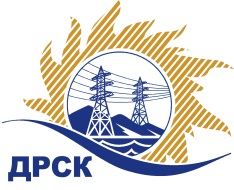 Акционерное Общество«Дальневосточная распределительная сетевая  компания»    (АО «ДРСК»)Протокол № 108/МР-ВПЗакупочной комиссии о признании открытого электронного запроса предложений  на право заключения договора оказания услуг Обслуживание вычислительной техники для управления Филиала, СП ВЭС, СП ЗЭС АЭС, несостоявшимся  (№ 31502996137)СПОСОБ И ПРЕДМЕТ ЗАКУПКИ: открытый электронный запрос предложений  на право заключения Договора оказания услуг Обслуживание вычислительной техники для управления Филиала, СП ВЭС, СП ЗЭС АЭС, закупка 244 ГКПЗ 2016 г.ПРИСУТСТВОВАЛИ:   члены постоянно действующей Закупочной комиссии АО «ДРСК» 2 уровняВОПРОСЫ, ВЫНОСИМЫЕ НА РАССМОТРЕНИЕ ЗАКУПОЧНОЙ КОМИССИИ: Об утверждении цен полученных на процедуре вскрытия конвертовО признании закупки несостоявшейсяРЕШИЛИ:По вопросу № 1Утвердить цены, полученные на процедуре вскрытия конвертов.По вопросу № 2Признать открытый запрос предложений несостоявшимся в связи с подачей менее двух предложений. В связи с тем, что, по мнению Закупочной комиссии, проведение новой закупки может привести к увеличению числа Участников, провести закупку повторно на условиях, аналогичных условиям проведения первоначальной закупки.Коротаева Т.В.397-205г. Благовещенск                                    «17» декабря   2015 года №п/пНаименование Участника закупки и его адресЦена заявки на участие в закупке1ООО «Бизнес Печать» (675000, Россия, Амурская обл., г. Благовещенск, ул. Красноармейская, д. 125)Планируемый объем услуг на весь срок действия договора 915 254,24 руб. без учета НДССуммарная стоимость единичных расценок 92 169,49 руб. без учета НДСОтветственный секретарь Закупочной комиссии:Моторина О.А.  _____________________________